    ?АРАР                                                                      РЕШЕНИЕ31 августа 2020 й.                    № 70                           от 31 августа 2020 г.Об отмене решений Совета сельского поселения Новояушевский  сельсовет муниципального района Мечетлинский район Республики Башкортостан №№136;137;138 от 18 марта 2019 года.     В соответствии со ст. 48 Федерального закона  № 131 – ФЗ от 06.10.2003  «Об общих принципах организации местного самоуправления в Российской Федерации», ст. 30 Устава сельского поселения Новояушевский  сельсовет муниципального района Мечетлинский район Республики Башкортостан Совет сельского поселения Новояушевский  сельсовет муниципального района Мечетлинский район Республики Башкортостан р е ш и л:1. Отменить решение от 18 марта 2019 г. №136 «Об утверждении Административного регламента предоставления муниципальной услуги «Предоставление разрешения на условно разрешенный вид использования земельного участка или объекта капитального строительства» в Администрации сельского поселения Новояушевский сельсовет муниципального района Мечетлинский район Республики Башкортостан».2. Отменить решение от 18 марта 2019 г. №137 «Об утверждении Административного регламента предоставления муниципальной услуги «Предоставление разрешения на условно разрешенный вид использования земельного участка или объекта капитального строительства» в Администрации сельского поселения Новояушевский сельсовет муниципального района Мечетлинский район Республики Башкортостан»3. Отменить решение от 18 марта 2019 г. №138 «Об утверждении Административного регламента предоставления муниципальной услуги «Признание в установленном порядке жилых помещений муниципального жилищного фонда непригодными для проживания» на территории сельского поселения Новояушевский сельсовет муниципального района Мечетлинский район  Республики Башкортостан».Глава сельского поселения                                                               Р.Г.АхметьяновБАШ?ОРТОСТАН РЕСПУБЛИКА№ЫМ»СЕТЛЕ РАЙОНЫМУНИЦИПАЛЬ РАЙОНЫ*  Я*Ы ЯУЫШ  АУЫЛ БИЛ»М»№ЕСОВЕТЫ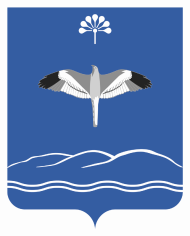 СОВЕТ СЕЛЬСКОГО ПОСЕЛЕНИЯ НОВОЯУШЕВСКИЙ СЕЛЬСОВЕТМУНИЦИПАЛЬНОГО РАЙОНАБЕЛОРЕЦКИЙ РАЙОН РЕСПУБЛИКИ БАШКОРТОСТАН